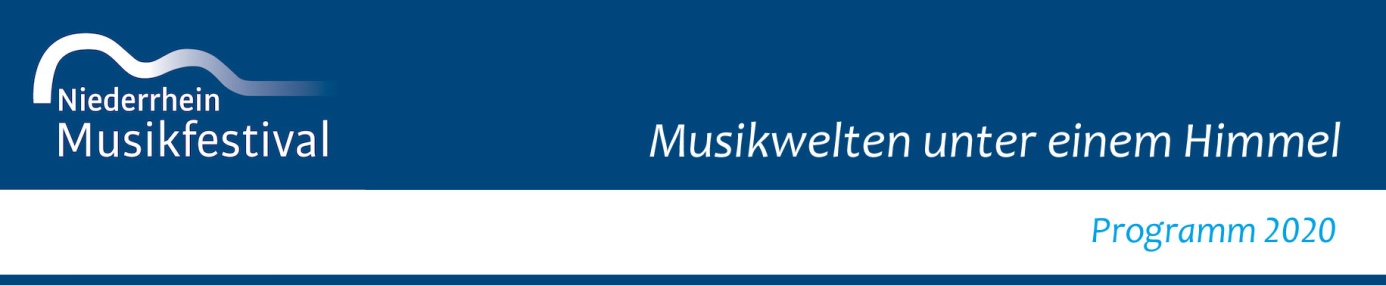 Musikwelten unter einem HimmelNiederrhein Musikfestival30. August – 25. Oktober 2020Frische Luft ist gesund, stärkt die Abwehrkräfte, hat im Laufe der Jahrhunderte unzähligen kulturellen Ereignissen eine besondere Note verliehen und sich als »Open-Air« auch beim Niederrhein Musikfestival von Anfang an bewährt. Es lag also auf der Hand, aus der gegenwärtigen Situation eine Tugend zu machen und in diesem Jahr zu »Musikwelten unter einem Himmel« einzuladen – nicht allein auf Schloss Dyck, wo man bei schönem Wetter seit jeher im Freien saß, sondern auch an anderen Orten, die sich in idealer Weise für die besonderen Programme des beliebten Festivals eignen. Dazu gibt es erstmals ein Filmprojekt, das Schule machen dürfte ... Am 30. August beginnt das Niederrhein Musikfestival mit einem Jazz-Open-Air im romantischen Park von Schloss Reuschenberg; im Innenhof von Schloss Dyck gibt es unter dem Motto »Classica Latina« ein Zeitreise durch die peruanische Musik Perus sowie ein Gastspiel des WDR Funkhaus Trios mit Werken von Ernst Dohnányi, Fritz Kreisler und Scott Joplin. Im rustikalen Ambiente des Tuppenhofes Kaarst wird der vielfach ausgezeichnete Gitarrist Klaus Jäckle eine virtuose Wanderung durch Europa unternehmen, und in der Wickrathberger Barockkirche entführt der Harfenist Andreas Mildner nach »Bella Italia!«. Und endlich präsentieren der Schauspieler Adnan Maral und das Ensemble des Niederrhein Musikfestivals im Düsseldorfer Robert-Schumann-Saal eine musikalische Lektion: »Türkisch für Fortgeschrittene« heißt das west-östliche Wechselspiel, mit dem das Festival des Jahres 2020 am 25. Oktober zu Ende geht.Kartenvorverkauf ab dem 15. Juni durch west:ticket.de bei allen bekannten Vorverkaufsstellen, online und telefonisch 0211-27 4000. Karten für den Tuppenhof nur über Frau Rottländer, Tel: 02131-989533 oder rottlaender@tuppenhof.deWeitere Informationen: www.niederrhein-musikfestival.deTerminübersichtSonntag, 30. August, 17 Uhr, Schloss Reuschenberg Schlosspark, Neuss„Jazz Open Air“Konzert um 17 UhrSonntag, 6. September, 16 und 18 Uhr, Innenhof Schloss Dyck, Jüchen„Classica Latina“Musik und Tanz aus Peru, Neuproduktion des NRMFSamstag, 12. September 2020, 16 und 18 Uhr, Innenhof des Tuppenhofes, Kaarst„Gitarre Pur“- Europareise mit sechs SaitenKlaus Jäckle, GitarreSonntag, 13. September 2020, 16 und 18 Uhr, Innenhof Schloss Dyck, Jüchen„Vom Wiener Salon zum Rag im Saloon“WDR Funkhaus TrioMusik für Streicher von Ernst von Dohnány, Fritz Kreisler und Scott JoplinSonntag, 4. Oktober 2020, 16 und 18 Uhr, Kirche Wickrathberg, MönchengladbachHarfe Pur – Impressionen aus Bella Italia!Andreas Mildner, HarfeKompositionen von Johann Sebastian Bach, Ottorino Resphigi u.a.Sonntag, 25. Oktober 2020, 17 Uhr, Robert-Schumann-Saal, Düsseldorf„Türkisch für Fortgeschrittene“ Musik aus dem Orient und Lesung des Schauspielers Adnan MaralIn Kooperation mit der Konzertreihe Zweiklang! Wort und Musik des Robert-Schumann-Saals im Museum Kunstpalast.Konzertlänge der meisten Veranstaltungen (Ausnahme „Türkisch für Fortgeschrittene“) : 60 Minuten ohne Pause FOTOANGABENDani Luka, Foto Monika BaumannAnette Maiburg, Foto Harry VorsteherKlaus Jaeckle, Foto Bernd HussnätterWDR Funkhaus Trio, Foto Claus LangerAndreas Mildner, Foto privatAdnan Maral, Foto Katja KuhlSchloss Reuschenberg, Foto Niederrhein MusikfestivalSchloss Dyck, Foto Angela van den HoogenImpression 2019, Foto Angela van den HoogenWeitere Informationen: www.niederrhein-musikfestival.de